六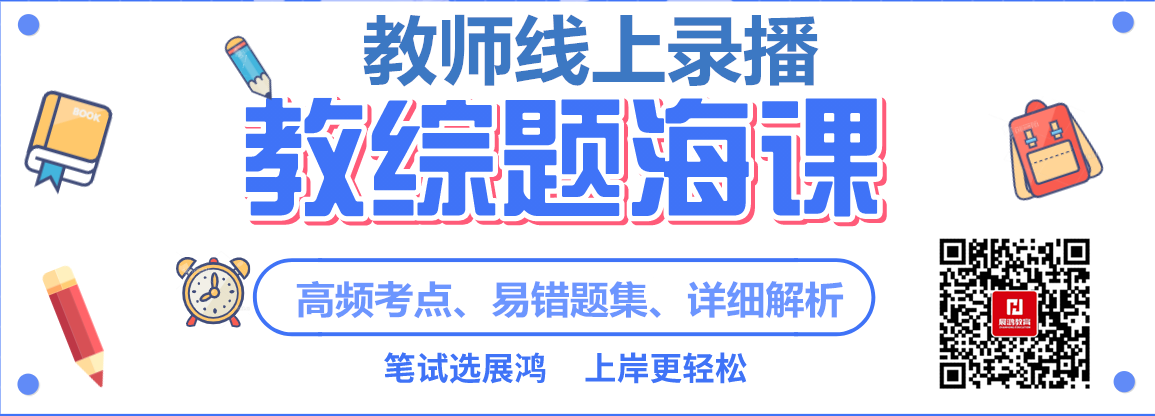 一．单选题1.让差生也得到发展的著名论断的提出者是(    )A．皮亚杰          B．维果斯基       C．赞科夫           D．乌申斯基2.被毛泽东称为“学界泰斗，人世楷模”的教育家是（   ）A．杨贤江        B．徐特立             C．蔡元培         D．陶行知3.“教学过程最优化”的思想是（   ）提出来的。 A．赫尔巴特  B．布鲁纳    C．巴班斯基   D．赞科夫4.学生文化的特征包含 (　　) A．过渡性、统一性、生成性    B．过渡性、非正式性、生成性
C．稳定性、正式性、互补性    D．适应性、多样性、互补性5.影响人的发展的因素很多，其中（   ）是生理前提和物质基础。   A．环境      B．遗传素质    C．教育   D．个体的主观能动性    6.个体主观能动性对于个体的身心发展具有的作用是（    ）A．可能性     B．影响作用    C．决定作用    D．外在作用7.“美育”一词最早是（    ）在《美学书简》中提出的。A.培根    B.康德    C.席勒    D.卢梭8.在学校的师生关系中，最基本的关系是（   ）A．以年轻一代成长为目标的社会关系B．以直接促进学生发展为目标的教育关系C．以维持和发展教育关系为目标的心理关系D．以传承文化为目标的授受关系9.王铭是一名有着多年工作经验的教师，在总结自己教学工作时，王铭指出：“我虽然教了多年书，但是每次有新生来，我都感觉我又要重新学习，因为这些学生都是不一样的，我需要根据这些学生的特征采取不同的教育方法和手段”王老师的话体现了教师劳动的（）特征。A.创造性     B.示范性       C.无限性       D.永恒性10.某个班级的大部分学生都很优秀，在各种竞赛中屡屡获奖，学生都说这离不开班主任平时对他们学习和生活的关心，这说明教师的关爱对学生学习具有（  ）A．榜样作用         B．心理健康功能 C．成功作用         D．激发努力学习动机的作用11.目前我国课程的基本结构从宏观到微观的正确顺序是（   ）。A．课程计划—课程标准—教科书          B．课程标准—课程计划—教科书C．课程计划—教科书—课程标准          D．教科书—课程计划—课程标准12.美国各门课程中多样化的实践活动．日本的综合活动实践反映出对（   ）在课程中地位的重视。A．知识      B．能力       C．直接经验      D．间接经验13.我国的教育专著《学记》中提出的“时教必有正业，退息必有居学”体现了（   ）相结合的教育思想。A．游戏与学习     B．课内与课外     C．学习与思考    D．学习与行动14.在教学中，通过学生观察所学事物或教师语言的形象描述，引导学生形成所学事物．过程的清晰表象，丰富他们的感性认识，从而使他们能够正确理解书本知识和发展认识能力的原则是（    ）。A．直观性原则   B．启发性原则    C．循序渐进原则   D．巩固性原则15．教学的基本组织形式是（  ）  A．个别教学 B．课外教学    C．现场教学  D．课堂教学 16.教师上课必要的补充主要是通过（  ）A．布置作业   B．检查作业  　 C．课外辅导 　  D．课后练习17.“其身正不令而行，其身不正虽令不从”这句话体现的德育方法是（  ）A.榜样示范法   B.陶冶教育法    C.说理教育法   D.品德评价法18. 孔子提出了“力行而近乎仁”这一观点，它所反映的德育原则是（）A.导向性原则         B.疏导原则C.知行统一原则       D.因材施教原则19.保证班主任科学性、针对性和实效性的前提是（   ）A.辅导学生      B.指导学生     C.教导学生    D.研究学生    20.熟悉英语的人，在阅读英文材料时，可以一目十行。这是知觉的(  )。    A. 选择性 B. 整体性 C. 理解性 D. 恒常性    21.遗忘的进程是不均衡的，显（  ）趋势    A. 先慢后快          B. 倒U型曲线      C. 先快后慢          D. U型曲线    22.后学习的材料对先前学习材料的识记与回忆的干扰是(   )    A. 单一抑制             B. 双重抑制          C. 前摄抑制             D. 倒摄抑制    23.人们对已储存在头脑中的表象进行加工改造形成新形象的过程称为(  )    A. 表象        B. 想象           C. 幻想         D. 印象    24.比较固执、爱钻牛角尖是思维缺乏（  ）的表现。    A. 深刻性      B. 灵活性      C. 广阔性      D. 批判性    25.一题多解属于（  ）    A. 发散思维           B. 集合思维    C. 综合思维           D. 逻辑思维26.某人在商场购物时，既喜欢质量高的商品，又嫌价钱太贵。这种心理冲突属于(  )A. 趋避式冲突       B. 双避式冲突     C. 双趋式冲突       D. 多重趋避式冲突27. 善于迅速地辨明是非、合理地采取决定和执行决定的品质是意志的(  )A. 自觉性       B. 果断性     C. 坚韧性      D. 自制性    28. “暴跳如雷、欣喜若狂”等强烈而短促的情绪状态是(  )    A. 愤怒       B. 恐惧     C. 应激       D. 激情    29.吃不着葡萄说葡萄酸，得不到的东西是不好的，这种心理防御机制是（  ）    A.否认        B.文饰        C.投射        D.幻想    30.根据需要对象不同，其可分为(  )    A. 生理与社会需要       B. 物质与精神需要    C. 爱与隶属需要         D. 成就与交往需要    31.(  )是以稳重，但灵活性不足；踏实，但有些死板；沉着冷静，但缺乏生气为特征的。    A. 粘液质       B. 多血质     C. 胆汁质      D. 抑郁质   32.人在感知、记忆、思维、想象等认知过程中所表现出来的习惯化了的行为方式属于性格的(   )    A．情感特征              B．理智特征       C．意志特征              D．感性特征    33.老师为了给欠交作业的学生适当的惩戒，罚其负责擦黑板一天，作业补交即可停止处罚，这是运用了（   ）    A. 正强化        B. 负强化        C. 间歇强化        D. 连续强化    34. 在建构主义看来，真正的知识是(   )    A. 学生在已有经验的基础上加工而成    B. 前人积累的认识成果    C. 学生记住的信息    D. 存在于书本上的系统知识    35．在学业成功与失败归因中，内在的、可控的、不稳定的因素是（   ）    A. 努力程度             B. 能力高低        C. 运气好坏             D. 任务难易    36. 小青为了获得长辈的赞誉而努力学习，这体现的内驱力是（   ）    A. 附属内驱力           B. 认知内驱力       C. 自我提高内驱力       D. 主导内驱力    37.一种学习中所习得一般和态度对另一种具体内容学习的影响，这种迁移是(  )。      A．正迁移                 B．横向迁移        C．特殊成分迁移           D．非特殊成分迁移      38. 英语学得好会帮助法语学习，这是（  ）现象。A. 正迁移      B. 负迁移     C. 垂直迁移      D. 水平迁移    39.品德态度的形成经历了如下三个阶段（   ）     A. 顺从、认同和内化       B. 认知、体验和行动C. 认知、顺从和内化       D. 认同、体验和实践     40.小可是初一（1）班的学生，一直以来她的成绩都不太理想，班主任对她说：“小可是一个聪明的孩子，只要你再努力点，你下次考试的平均分一定会超过80分。”小可于是很努力学习，最终她取得了优秀的成绩，这体现了（   ）。    A.皮格马利翁效应      B.首因效应       C.定势效应        D.晕轮效应    41.衡量一个教师是否成熟的标志之一是其能否自觉(  )    A.关注生存        B.关注情境        C.关注学生         D.关注自我    42.心理辅导的目标有两个：一是(  )，二是寻求发展。    A.行为矫正       B.学会适应        C.克服障碍         D.学会调适43.在教学中讲授“果实”概念时，既选用可食用的，又可以选不可食用的（如棉籽），这样有利于学生准确地掌握“果实”概念，这运用了（  ）                                               A. 正例与反例的配合     B. 变式     C. 比较      D. 直观性44.知识获得的途径主要是通过直观和（    ）。A．分析                       B．比较      C．概括                       D．综合 45.用来解释做什么和怎么做的操作性知识属于(    )。A. 感性知识           B. 理性知识    C. 陈述性知识         D. 程序性知识46.学习到了一定阶段停滞不前甚至会有所下降的现象叫做（   ）。A．高原现象           B. 生成性学习   C. 暂时性遗忘         D. 永久性遗忘 47.充分利用学生头脑中生动而鲜明的形象来帮助记忆，这是使用了（   ） A. 组织策略               B. 精加工策略 C. 元认知策略             D. 复述策略48.我国（义务教育法）规定：凡年满六周岁的儿童，其父母或者其他法定监护人应当送其入学接受并完成义务教育：条件不具备的地区的儿童，可以推迟到（   ）A. 七周岁   B. 八周岁    C. 九周岁    D. 十周岁49．《中华人民共和国教师法》规定：不具备教师法规定的教师资格学历的公民，申请获取教师资格，必须通过考试（   ）A国家学历水平B国家教师资格C专业技术资格D专业教师资格50.1993年10月31日第八届全国人民代表大会第四次会议通过，并于 1994年1月1日起施行的法律是下列哪项（   ）。A. 《中华人民共和国教师法》B. 《中华人民共和国教育法》C. 《中华人民共和国义务教育法》D 《教师资格条例》二．多选题    1学校教育在影响人发展上的独特功能主要表现在（  ）    A．有效控制影响人发展的各种因素     B．加速个体发展     C．对个体发展的影响具有即时和延时的价值     D．开发个体特殊才能和发展个性2.教师的一般角色有（    ）A．传道者     B．榜样     C．管理者    D．朋友3．下列说法，正确的是（  ）A.教师对学生的德育影响，必须经过他们主体的选择、吸取与能动的实践活动，才能转化为他们的品德B.自我教育能力是德育的一个重要条件，只有注意培养学生的这种能力，学生品德内部矛盾才能转化C.学校的德育工作必须主要放在调节学生品德发展的外部环境方面D.德育要注意发挥知、情、意、行的整体功能    4.下列属于表象基本特征的是(  )A. 直观性            B. 概括性          C. 整体性            D. 可操作性 5.宋朝王安石写过一篇《伤仲永》的短文，说江西金溪有一个叫方仲永的少年，5岁时就能作诗，但后来由于他父亲没有及时教育，使他到十二．三岁时写的诗就不如以前了，到20岁左右，则“泯然众人矣”。方仲永的实例说明了什么？(  )A．后天的环境和教育在人的成长过程中起着重要作用B．遗传因素在人的成长过程中起决定性作用C．遗传素质好的人，如果离开后天的环境．教育和主观努力，是得不到充分发展D．人的知识、才能、思想、观点、性格、爱好、道德品质都是在后天环境和教育的影响下形成的，如果离开了后天的社会生活和教育，遗传素质所给予人的发展的可能性便不能变为现实6.教师的学科专业素养包括（    )等。A．精通所教学科的基础性知识和技能B．热爱教育工作C．了解该学科领域的思维方式和方法论D．了解与该学科相关的知识7.学校德育的功能有（　　）。A．社会性功能    B．个体性功能    C．教育性功能    D．知识性功能      8.自我意识包括（  ）。    A.自我发展    B.自我认知    C.自我体验   D.自我监控    9.成败归因理论的稳定因素包括(   )  A. 个人的能力      B. 工作任务的难度        C. 个人的努力程度    D. 运气               10.引起学习迁移的主要因素有（　）A. 相似性                 B. 原有认知结构      C. 学习的心向与定势       D. 教学指导     三．判断题    1.个体自我意识的发展经历了从生理自我到心理自我，再到社会自我的过程。（   ）    2.如果一个人的智商是100，说明他的智力处于超常水平。（   ）    3.在有多种可能解答的问题情境中，李同学倾向于很快地验证假设，且常常出错，他的认知方式为沉思型认知方式。（  ）    4.现代认知心理学认为理解是学习者利用已有的认知结构同化新事物的过程。（  ）5. 巴甫洛夫是操作性条件反射的提出者。（  ）6. 布鲁纳认为学科基本结构包括基本概念，基本原理，基本态度和方法。（  ）    7. 建构主义认为，学生不是被动信息的吸收者.而是信息意义的主动构建者。(   )    8.学生把失败归因为稳定的、内在的、不可控的因素时会产生习得性无助。（  ）    9.学习动机强度适中，学习效率一定高。（   ）    10.小明害怕狗，于是老师让他先看狗的照片，谈论狗，再让他看关在笼子中的狗，接近狗，摸狗，消除他对狗的恐慌，这种行为矫正技术就是放松疗效。（   ）11．研究表明，学习的熟练程度达到150%时，记忆效果最好。（    ）12.复习形式多样化、划线和做笔记，都是常用的复述策略。（    ）13．自我效能会促进人们对于学习策略的掌握。（   ）14.一般来说，学习策略就是学习方法。（   ）15．列提纲是最为普遍的精加工策略。（   ）16.态度与品德的形成，依次经历了认同、依从和内化三个阶段。（    ）17．社会契约的道德定向阶段属于后习俗水平。（    ）    18.到了内化阶段，稳定的态度和品德即形成了。（    ）    19.各种教学设计中最先要考虑的问题就是教学方法。（   ）    20.教学设计使得教学程序化、合理化和精确化，因此，教学设计会束缚教学实践的自由，扼杀教师的创造性。（    ）